КартофелеводствоАбидов, А. Х. Влияние факторов сбалансированного питания и густоты посадки на урожайность и качество продукции картофеля / А. Х. Абидов, А. Х. Абазов, В. К. Сердеров // Горное сел. хоз-во. – 2017. – № 3. – С. 84-88.Амелюшкина, Т. А. Результаты исследований по селекции и семеноводству картофеля в Калужском НИИСХ / Т. А. Амелюшкина // Владимирский земледелец. – 2017. – № 3. – С. 31-32.Аминова, Е. В. Морфологическая и хозяйственно ценная характеристики нового сорта картофеля для орошаемых условий в степной зоне южного Урала – Кавалер / Е. В. Аминова, А. А. Мушинский, Т. Т. Дергилева // Известия Оренбургского гос. аграр. ун-та. – 2017. – № 5. – С. 214-215.Басиев, С. С. Методы селекции в создании иммунных сортообразцов картофеля / С. С. Басиев [и др.] // Горное сел. хоз-во. – 2017. – № 3. – С. 74-77.Болиева, З. А. Результаты исследований гибридов картофеля селекции Горского ГАУ / З. А. Болиева, И. Г. Плиев, З. А. Царикаев // Горное сел. хоз-во. – 2017. – № 3. – С. 57-63.Большешапова, Н. И. Экологическое испытание гибридов картофеля в Прибайкалье / Н. И. Большешапова, С. П. Бурлов, И. Ли // Вестн. ИРГСХА. – 2017. – № 81-1. – С. 20-27.В статье приводятся исследования по определению урожайности, количественных и качественных свойств гибридов картофеля с высокой адаптивностью к факторам среды, расчет взаимосвязи между важнейшими селекционными и хозяйственными признаками. Установлена положительная корреляционная связь между содержанием крахмала и количеством клубня, отрицательная - между товарностью и количеством клубней, количеством товарных клубней и товарностью в условиях Прибайкалья. По комплексу количественных и качественных признаков выделены 15 гибридов Иркутского ГАУ для дальнейшей работы по селекции и семеноводству картофеля. Гериева, Ф. Т. Оценка селекционных комбинаций картофеля / Ф. Т. Гериева, З. А. Болиева // Горное сел. хоз-тво. – 2017. – № 3. – С. 77-83.Зависимость урожайности и качества картофеля (Solanum tuberosum l.) от метеорологических условий в течение вегетационного периода / Н. Ф. Черкашина [и др.] // Проблемы агрохимии и экологии. – 2017. – № 3. – С. 35-39.Комиссаров, А. В. Влияние органических удобрений и орошения на формирование урожая картофеля сорта «Невский» в южной лесостепи республики Башкортостан / А. В. Комиссаров, Э. И. Шафеева // Вестн. Башкирского гос. аграр. ун-та – 2017. – № 3. – С. 17-23.В работе показаны результаты исследований, выявляющих влияние различных доз и видов органических удобрений в условиях орошения и богарного земледелия на состояние и динамику роста клубней картофеля, проводимых в южной лесостепи Республики Башкортостан. Представлены результаты наблюдений по фазам развития растений картофеля, количество, масса клубней, формирование урожая. Кузнецов, А. А. Устюженский картофель / А. А. Кузнецов // Овощи России. – 2017. – № 4. – С. 96-98.Куртова, А. В. Влияние свалки бытовых отходов на содержание тяжелых металлов в клубнях картофеля / А. В. Куртова, И. В. Грехова // Агропродовольственная политика России. – 2017. – № 6. – С. 20-23.Влияние свалки бытовых отходов на содержание тяжелых металлов в почве и картофеле изучали в 2014-2016 гг. на 7 сортах: Ирбитский, Каменский, Чудесник (уральская селекция), Накра и Тулеевский (кемеровская селекция), Лина и Сафо (новосибирская селекция). Почва исследуемого участка имеет благоприятные физико-химические свойства: в слое 0-30 см содержание гумуса 4,6%, кислотность почвы близкая к нейтральной - 6,9, гидролитическая кислотность 1,8 мг-экв./100 г почвы, емкость поглощения составляет 30,0 мг-экв. /100 г, степень насыщенности почвы основаниями высокая - 94%. Содержание тяжелых металлов определяли в клубнях картофеля по ГОСТ 13496.4-93, в почве валовые формы по М-МВИ-80-2008, подвижные по РД 52.18.289-90 в аккредитованной испытательной лаборатории ФГБУ ГСАС «Тюменская». Установлено, что содержание валового и подвижного цинка в почве картофельного участка под влиянием свалки бытовых отходов повысилось в 2016 г. по сравнению с 2014 г. в 1,4 и 8,2 раза и составило 0,9 и 1,4 ПДК соответственно. В среднем за три года превышения ПДК по содержанию рассмотренных тяжелых металлов в клубнях семи сортов картофеля не выявлено. Но в отдельные годы наблюдалось накопление кадмия в клубнях картофеля до 1,9 ПДК, несмотря на низкое содержание кадмия в почве. Суммарное накопление четырех металлов в клубнях картофеля в среднем за три года больше всего у раннеспелого сорта Каменский (1,24 мг/кг), среднее значение - у среднеранних сортов Лина, Сафо, Ирбитский и Тулеевский (1,02 мг/кг), меньшее - у среднеспелых сортов Накра и Чудесник (0,77 мг/кг). Логинов, Ю. П. Пластичность и стабильность сортов картофеля в лесостепи Тюменской области / Ю. П. Логинов, А. А. Казак // Известия Оренбургского гос. аграр. ун-та. – 2017. – № 5. – С. 73-77.Логинов, Ю. П. Урожайность раннеспелых сортов картофеля при раннем сроке посадки в северной лесостепи Тюменской области / Ю. П. Логинов, А. А. Казак, З. А. Хайруллина // Агропродовольственная политика России. – 2017. – № 4. – С. 35-39.В Тюменской области, как и в других северных регионах страны, для обеспечения населения витаминной продукцией в июле месяце, наряду с зелеными культурами, необходимо выращивать ранний картофель. До последнего времени этот период «закрывается» за счет привозного картофеля нового урожая из Турции и других южных стран. Наши исследования направлены на подбор раннеспелых сортов и возможность посадки их проросшими клубнями в ранний срок для получения урожая в июле месяце и далее. Изучалось семь сортов картофеля: Жуковский ранний, Весна, Чароит, Юна, Красноярский ранний, Каменский, Якутянка, которые различались по интенсивности накопления раннего урожая. Установлено, что за шесть лет исследований при первой копке (30 июня) выделился сорт Весна. Он превысил стандарт Жуковский ранний на 1,3 т/га, при урожайности последнего 2,7 т/га. Во вторую копку (10 июля) урожайность стандартного сорта составила 5,9 т/га, его превысили Весна на 2.1 т/га, Юна и Каменский на 0,7-0,8 т/га. В третью копку (20 июля) урожайность изменялась от 12,4 т/га у сорта Якутянка до 16,1 т/га у сорта Весна. При урожайности стандартного сорта 13,5 т/га, его превысили Весна на 2,6 т/га, Юна - на 1,3 и Каменский на 0,8 т/га. В технологии выращивания картофеля для получения раннего урожая необходимо исключить средства химической защиты, потому что за короткий срок они не успевают разложиться и могут накапливаться в клубнях. В этой связи, желательно подбирать сорта, устойчивые к болезням и вредителям, особенно к колорадскому жуку, который уносит 50 % урожая и более. Таким требованиям полнее отвечают сорта Весна, Юна и Каменский. В дальнейшем необходимо продолжить изучение и отбор раннеспелых сортов отечественной селекции, отвечающие требованиям поставленной задачи.Новый столовый сорт картофеля Ицил / А. А. Мушинский [и др.] // Известия Оренбургского гос. аграр. ун-та. – 2017. – № 5. – С. 80-81.Особенности селекции на улучшение потребительских и кулинарных качеств столовых сортов картофеля / Е. А. Симаков [и др.] // Вестн. Красноярского гос. аграр. ун-та. – 2017. – № 10. – С. 15-21. В условиях возрастающих требований к потребительским и кулинарным качествам клубней отечественных сортов картофеля и структуре целевого использования урожая возникла острая необходимость развития актуального направления селекционных про-грамм на ближайшую и длительную перспективу. Это позволит эффективнее использовать сортовые ресурсы товаропроизводителям и при выборе сортимента и обеспечении технологического регламента выращивания картофеля, а также торговыми сетями для удовлетворения различающихся запросов потребителей продукции. Цель исследований - изучить эффективность подбора родительских форм в селекции вновь создаваемых столовых сортов картофеля для повышения их конкурентоспособности. На основе результатов оценки 25 сортообразцов картофеля по показателям потребительских и кулинарных качеств клубней подобраны родительские формы для гибридизации. В процессе полевых испытаний селекционного материала установлено, что гибриды с комплексом данных качеств клубней идентифицированы в скрещиваниях компонентов как с высокими показателями селектируемых признаков, так и со средней степенью их фенотипического проявления.Оценка эффективности клубнеобразования у сортов картофеля в зависимости от скороспелости, тепло- и влагообеспеченности / Т. В. Мухортова [и др.] // Известия Нижневолжского агроун-го комплекса: наука и высшее профессиональное образование. – 2017. – № 3. – С. 104-112.Партоев, К. Продукционный потенциал сортов картофеля в условиях Хуросонского района Хатлонской области Таджикистана / К. Партоев, К. Алиев, М. Гулов // Известия Оренбургского гос. аграр. ун-та. – 2017. – № 5. – С. 78-79.Печенцов, И. М. Теоретические аспекты процесса хранения картофеля / И. М. Печенцов, А. Г. Светлаков // Агропродовольственная политика России. – 2017. – № 6. – С. 65-71.В статье отражено экономическое обоснование необходимой разработки инновационной системы снижения потерь в процессе хранения овощей. Даны основные понятия, принципы и факторы формирования процессов хранения в хранилищах. Представлена динамика потерь в России и Пермском крае по хранению картофеля. Приведён зарубежный опыт процессов хранения плодов и овощей по инновационным технологиям зарубежных стран, таких как Финляндии, Голландии, Венгрии, Швеции, США, Англии, ФРГ, Чехии. Исследователи пришли к выводу, что снижение потерь картофеля и овощей, обеспечение сохранности качества и количества при хранении возможно только с внедрением усовершенствованных передовых инновационных технологий хранения овощных культур. В современном обществе Российской Федерации необходимы хранилища с организованной инфраструктурой в виде автомобильных дорог и железнодорожного транспорта, кроме того постоянное автоматическое регулирование температуры и влажности в любое время суток, наличие оборудования хранилищ сортировочным отделением для погрузочно-разгрузочных работ и другое. Всё это создаст благоприятные условия для снижения естественных и непредсказуемых потерь и как результат достижения поставленной цели. Токарева, Н. В. Урожайность, качество и рентабельность производства клубней картофеля при применении удобрений и химических средств защиты на дерново-подзолистой среднесуглинистой почве / Н. В. Токарева, В. В. Суров // Молочнохозяйственный вестн. – 2017. – № 3. – С. 65-77.Хасанов, Э. Р. Аналитическая оценка процесса обработки клубней картофеля протравливателем-инкрустатором / Э. Р. Хасанов, Р. В. Ганеев, А. М. Якупов // Вестн. Башкирского гос. аграр. ун-та – 2017. – № 3. – С. 72-77.Рассмотрено отрицательное воздействие пестицидов на живые организмы, что служит одним из основных стимулов внедрения экологи чески малоопасных технологий и средств в практику защиты растений. Обоснована необходимость инкрустации семян сельскохозяйственных культур биологическими препаратами, безопасными для окружающей среды. Приведено новое барабанное техническое устройство для инкрустации семян биопрепаратами и принцип его работы. Расположение воздуховодов по диагонали обеспечивает создание разделительного движения воздушного потока вдоль барабана, тем самым достигается многократное попеременное покрытие семян порошком и жидкостью при переходе из одной зоны в другую, что значительно повышает эффективность инкрустации. Рециркуляция и вторичное использование порошка снижают его расход и предотвращают загрязнение окружающей среды. По результатам исследований даны выводы. Хранение картофеля в РФ / А. С. Ильинский [и др.] // Вестн. Мичуринского гос. аграр. ун-та – 2017. – № 3. – С. 96-100.Важнейшая задача картофелеводства в РФ является снижение потерь при хранении. В отрасли сохраняется недостаток современных картофелехранилищ с активной вентиляцией, которые способны обеспечить оптимальные условия для длительного хранения. Хранение во многом определяет эффективность предприятий, занимающихся производством картофеля. В процессе хранения изменяется химический состав клубней, газовый состав среды и относительная влажность. Клубни некоторых сортов начинают прорастать в январе, что отражается на сохранности картофеля в целом и требует решения дополнительных задач. Результат хранения картофеля зависит от многих факторов: технологии и условий выращивания, уборки и послеуборочной доработки клубней, сор та, загрузки клубней в хранилище, от способа и места хранения, конструкции хранилища, системы контроля и управления температурновлажностными режимами в картофельной насыпи и в помещении с учетом специфических условий различных климатических зон. Для сокращения потерь необходимо не только тщательная подготовка клубней к длительному хранению, но и соблюдение температурно-влажностных режимов, соответствующих каждому периоду хранения. В настоящее время появляются новые технологии хранения клубней с применением химических и биологических препаратов. Клубни обрабатывают различными ингибиторами прорастания, что обеспечивает лучшее сохранение качества и минимизирует потери. Отечественный и зарубежный опыт, показывает, что при использовании современных технических средств и технологий возможно добиться минимальных потерь при хранении картофеля.Чернышева, Н. Н. Сортовая реакция растений картофеля (solanum tuberosum l.) на культуральную среду при клубнеобразовании in vitro / Н. Н. Чернышева, К. Ю. Гусева // Вестн. Алтайского гос. аграр. ун-та. – 2017. – № 11. – С. 26-29.Микроклубни картофеля (Solanum tuberosum L.), получаемые в культуре in vitro, широко применяются для массового ускоренного размножения оздоровленного пробирочного материала в системе элитного семеноводства. Микроклубни облегчают хранение коллекционных образцов, их транспортировку, могут быть использованы для накопления размножаемого материала в межсезонье, а также для непосредственного высаживания в теплицу и поле. Объектами исследований являлись сорта картофеля Лина и Гала. Возможность клубнеобразования у картофеля в условиях in vitro связана с генотипическими, видовыми и сортовыми свойствами. В связи с этим необходимо подбирать оптимальный состав питательной среды при микроклубнеобразовании сортов картофеля. Методы исследований основывались на общепринятых классических приемах работы с культурами изолированных тканей и органов растений. В работе для подбора оптимальных параметров клубнеобразования в условиях in vitro использовалась питательная среда по прописи Мурасиге-Скуга с различными концентрациями сахарозы (4; 5%), регуляторов роста (0,1 мг/л α-нафтилуксусной кислоты (НУК), 0,5 мг/л кинетина (Кн); 0,2 мг/л НУК, 1,0 мг/л Кн; 0,4 мг/л НУК, 1,5 мг/л Кн). Экспланты (одноузловые черенки с одним листом) культивировали в следующих условиях: 16/8 ч (свет/темнота), освещенность 3-4 клк, температура 20-22°C. Изучены особенности клубнеобразования среднеранних сортов картофеля, получены микроклубни размером 0,2-3,6 мм и массой 1-20 мг. Подобран оптимальный состав питательной среды для клубнеобразования сортов картофеля Лина, Гала. Шафеева, Э. И. Динамика роста надземной части среднераннего картофеля сорта невский в южной лесостепи республики Башкортостан / Э. И. Шафеева, А. В. Комиссаров, Ф. Ф. Ардуванова // Вестн. Красноярского гос. аграр. ун-та. – 2017. – № 9. – С. 9-16.В 2014-2016 гг. в южной лесостепи Республики Башкортостан на черноземе выщелочен-ном был заложен полевой многофакторный опыт, целью которого было изучить влияние органических удобрений на состояние надземной части растений среднераннего картофеля, возделываемого в условиях естественного увлажнения и при орошении. Задачи: провести анализ наблюдений за динамикой роста ботвы, выявить корреляционно-регрессионную зависимость высоты стеблей и их количества от вида, дозы удобрений и фона увлажнения. На опытных делянках возделывался картофель сорта Невский с внесением навоза КРС и помета птицы в дозах 40, 60, 80, 100 и 120 т/га и без удобрений, с применением орошения и в условиях богарного земледелия. Площадь учетных делянок 16 м2, повторность трехкратная. Густота посадки составляла 37500 шт/га с шириной междурядий 70 см. Технология возделывания картофеля соответствовала зональной системе земледелия. В течение вегетации растений в период цветения, увядания ботвы и уборки проводилась выкопка пяти типичных кустов картофеля с каждой повторности. Производили подсчет количества стеблей, определялась высота растений и их масса. Было выявлено, что орошение способствует продлению вегетационного периода среднераннего картофеля. Наибольшая масса ботвы растения картофеля формируется от фазы цветения до фазы увядания ботвы и составляет у одного растения в среднем по вариантам опыта 200 г на богаре и 270 г при орошении. При орошении у растений картофеля образуется на 1-2 стебля больше, чем на богаре. Внесение помета и навоза КРС в дозах 100 и 120 т/га не приводило к усилению роста ботвы, как на орошении, так и на богаре. Выявлена высокая степень связи между высотой стеблестоя, видом, дозой удобрения и фоном увлажнения, средняя степень связи между количеством стеблей, видом, дозой удобрения и фоном увлажнения.Составитель: Л. М. Бабанина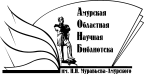 Государственное бюджетное учреждение культуры«Амурская областная научная библиотека имени Н.Н. Муравьева-Амурского